Creating Strong Characters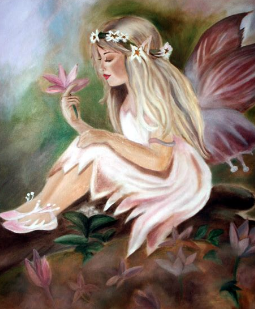 Strong characters ‘come to life’. The more we know our characters, the more real they will seem in our stories.These questions can help us develop our characters.
​What is your character's greatest strength?
What is your character's greatest struggle? 
What do they want?
What stands in their way?
What are three things your character likes?
What are three things they DO NOT like? 

​